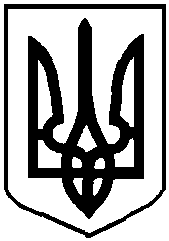 Народний депутат України01008, м. Київ-8, вул. Грушевського, 5ВЕРХОВНА РАДА УКРАЇНИВідповідно до статті 93 Конституції України, статті 12 Закону України «Про статус народного депутата України» та статті 89 Регламенту Верховної Ради України в порядку законодавчої ініціативи вносимо на розгляд Верховної Ради України проект Постанови Верховної Ради України «Про невідкладні заходи для припинення практики політично вмотивованих переслідувань громадян України».Доповідатиме проект Постанови під час його розгляду на пленарному засіданні Верховної Ради України народний депутат України Герасимов А.В.Додатки: Проект Постанови Верховної Ради України – на 4 арк.;Пояснювальна записка – на 4 арк.Електронні копії вищезгаданих документів.Народні депутати України     	Порошенко П.О.Геращенко І.В.Герасимов А.В.Сюмар В.П.В’ятрович В.М.Климпуш-Цинцадзе І.О.Величкович М.Р.Павленко Р.М.Фріз І.В.Гончаренко О.О.Федина С.Р.Саврасов М.В.Ар’єв В.І.Чийгоз А.З.Констанкевич І.М.Княжицький М.Л.Лерос Г.БСинютка О.М.Гузь І.В.Парубій А.В.Батенко Т.І.